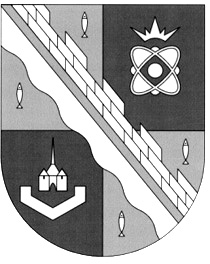                            администрация МУНИЦИПАЛЬНОГО ОБРАЗОВАНИЯ                                             СОСНОВОБОРСКИЙ ГОРОДСКОЙ ОКРУГ  ЛЕНИНГРАДСКОЙ ОБЛАСТИ                             постановление                                                      от 02/05/2023 № 1208О создании рабочей группы по разработке и корректировке Стратегии социально-экономическогоразвития муниципального образования Сосновоборскийгородской округ Ленинградской области, плана мероприятий по реализации Стратегии и формы отчета о выполнении плана мероприятий по реализации Стратегии социально-экономического развития Сосновоборского городского округаВ соответствии с Бюджетным кодексом Российской Федерации, Федеральным законом от 06.10.2003 № 131-ФЗ «Об общих принципах организации местного самоуправления в Российской Федерации», Областным законом Ленинградской области 
от 18.05.2006 № 22-оз «О стратегическом планировании социально-экономического развития Ленинградской области» и «Положением о бюджетном процессе в Сосновоборском городском округе», утвержденным решением совета депутатов от 20.11.2007 № 143, решением совета депутатов Сосновоборского городского округа от 24.02.2009 № 27 
«Об утверждении «Положения о стратегическом планировании в муниципальном образовании Сосновоборский городской округ Ленинградской области» (с учетом внесенных изменений) в целях подготовки к разработке Стратегии социально-экономического развития Сосновоборского городского округа до 2035 года, решением совета депутатов Сосновоборского городского округа от 07.10.2019  №11 «О делегировании депутатов совета депутатов четвертого созыва в состав постоянно действующих комиссий администрации муниципального образования Сосновоборский городской округ», администрация Сосновоборского городского округа постановляет:1. Образовать рабочую группу по разработке и корректировке Стратегии социально- экономического развития Сосновоборского городского округа, плана мероприятий по реализации Стратегии и формы отчета о выполнении плана мероприятий по реализации Стратегии социально-экономического развития Сосновоборского городского округа.2. Утвердить состав рабочей группы по разработке и корректировке стратегии социально-экономического развития Сосновоборского городского округа, плана мероприятий по реализации стратегии и формы отчета о выполнении плана мероприятий по реализации Стратегии социально-экономического развития Сосновоборского городского округа согласно Приложению № 1 к настоящему постановлению.3. Утвердить Положение о рабочей группе по разработке и корректировке Стратегии социально - экономического развития Сосновоборского городского округа, плана мероприятий по реализации стратегии и формы отчета о выполнении плана мероприятий по реализации Стратегии социально-экономического развития Сосновоборского городского округа согласно Приложению № 2 к настоящему постановлению.4. Рабочей группе приступить к разработке Стратегии социально-экономического развития Сосновоборского городского округа на период до 2035 года после принятия Законодательным собранием Ленинградской области Стратегии социально-экономического развития Ленинградской области до 2035 года.5. Общему отделу администрации (Смолкина М.С.) обнародовать настоящее постановление на электронном сайте городской газеты «Маяк».6. Отделу по связям с общественностью (пресс-центр) комитета по общественной безопасности и информации (Бастина Е.А.) разместить настоящее постановление 
на официальном сайте Сосновоборского городского округа.7. Настоящее постановление вступает в силу со дня официального обнародования.8. Контроль за исполнением настоящего постановления возложить на первого заместителя главы администрации Сосновоборского городского округа Лютикова С.Г.Глава Сосновоборского городского округа		                                        М.В. ВоронковИсп. Мандрукина Кристина Рустамовна (ОЭР)т. 6-28-35 ПТУТВЕРЖДЕНпостановлением администрацииСосновоборского городского округаот 02/05/2023 № 1208(Приложение № 1)С О С Т А Врабочей группы по разработке и корректировке Стратегии социально - экономического развития Сосновоборского городского округа, плана мероприятий по реализации Стратегии и формы отчета о выполнении плана мероприятий по реализации Стратегии социально-экономического развития Сосновоборского городского округаПредседатель рабочей группы:Глава Сосновоборского городского округаЗаместитель председателя рабочей группы: Первый заместитель главы администрацииЧлены рабочей группы:- заместитель главы администрации по социальным вопросам;- заместитель главы администрации по безопасности и организационным вопросам;- заместитель главы администрации по жилищно-коммунальному комплексу;- председатель комитета финансов;- председатель комитета по архитектуре, градостроительству и землепользованию администрации;- председатель комитета по управлению муниципальным имуществом администрации;- начальник отдела экономического развития администрации;- заместитель председателя совета депутатов Сосновоборского городского округа;- депутаты, делегированные советом депутатов Сосновоборского городского округа;- председатель общественной палаты Сосновоборского городского округа;- председатель Сосновоборского муниципального фонда поддержки предпринимательства (по согласованию).Секретарь рабочей группы:Специалист отдела экономического развития администрацииУТВЕРЖДЕНОпостановлением администрацииСосновоборского городского округаот 02/05/2023 № 1208(Приложение № 2)ПОЛОЖЕНИЕо рабочей группе по разработке и корректировке Стратегии социально- экономического развития Сосновоборского городского округа, плана мероприятий по реализации Стратегии и формы отчета о выполнении плана мероприятий по реализации Стратегии социально-экономического развития Сосновоборского городского округаОбщие положения1. Рабочая группа по разработке и корректировке стратегии социально- экономического развития Сосновоборского городского, плана мероприятий по реализации стратегии и формы отчета о выполнении плана мероприятий по реализации Стратегии социально-экономического развития Сосновоборского городского округа (далее – рабочая группа) создается в целях управления разработкой и корректировкой стратегии социально- экономического развития Сосновоборского городского (далее – Стратегия), плана мероприятий по реализации стратегии (далее – План мероприятий) и формы отчета 
о выполнении плана мероприятий по реализации Стратегии социально-экономического развития Сосновоборского городского округа (далее – Форма отчета). 2. Рабочая группа является постоянно действующим консультативным органом, координирующим и обеспечивающим согласование действий структурных подразделений администрации муниципального образования Сосновоборский городской округ, предприятий и организаций, участвующих в разработке и корректировке Стратегии, Плана мероприятий и Формы отчета.3. Рабочая группа в своей деятельности руководствуется нормативно-правовыми актами Российской Федерации и Ленинградской области, муниципальными правовыми актами, а также настоящим Положением.4. Деятельность рабочей группы основана на принципах равноправия, коллегиальности, гласности.5. При осуществлении своей деятельности рабочая группа взаимодействует 
с организациями, профсоюзными организациями и объединениями, а также населением городского округа.6. Основной целью рабочей группы является выработка предложений по решению актуальных кратко-, средне- и долгосрочных проблем социально-экономического развития Сосновоборского городского округа. Основные функции рабочей группы7. Основными функциями рабочей группы являются:- организация и координация процесса разработки Стратегии, корректировки, мониторинга и контроля реализации Стратегии, Плана мероприятий и Формы отчета; - обеспечение межведомственного взаимодействия в процессе разработки проекта Стратегии и Плана мероприятий;- определение ответственных исполнителей и сроков по формированию конкретных разделов Стратегии и плана мероприятий;- выявление и анализ важнейших проблем развития Сосновоборского городского округа, выработка стратегии и тактики их решения, подготовка предложений по созданию правовых, экономических и организационных механизмов их реализации;- рассмотрение материалов, представленных для включения их в Стратегию и План мероприятий;- рассмотрение и одобрение предложений по внесению изменений в Стратегию, План мероприятий и Форму отчета.8. Рабочая группа в целях реализации своих функций имеет право:- запрашивать в случаях, предусмотренных законом, в пределах своей компетенции и получать в установленном порядке необходимую информацию от предприятий и организаций; - приглашать на свои заседания представителей бизнеса, научной, социальной сферы и общественности;- создавать с привлечением квалифицированных специалистов экспертные комиссии для изучения и подготовки вариантов решения проблем социально-экономического развития муниципального образования Сосновоборский городской округ Ленинградской области.9. Заседания рабочей группы проводятся по мере принятия администрацией муниципального образования Сосновоборский городской округ Ленинградской области решения о разработке Стратегии и Плана мероприятий и о внесении изменений и (или) дополнений (корректировке).10. Для разработки вопросов, подготовки заседаний, проведения экспертных и аналитических работ, выработки рекомендаций по вопросам социально-экономического развития муниципального образования Сосновоборский городской округ Ленинградской области рабочая группа привлекает специалистов для консультаций, изучения, подготовки и рассмотрения вопросов по решению задач, возложенных на рабочую группу.11. По решению рабочей группы на ее заседание приглашаются представители органов местного самоуправления, иные специалисты для представления необходимых сведений и заключений по рассматриваемым рабочей группой вопросам. Порядок работы рабочей группы 12. Формой работы рабочей группы является заседание, которое проводится по мере необходимости.13. Заседания рабочей группы являются правомочными, если на них присутствует не менее половины утвержденного состава рабочей группы или лиц, их замещающих.14. Решения рабочей группы принимаются большинством голосов от присутствующего состава рабочей группы. В случае равенства голосов голос председательствующего на заседании рабочей группы является решающим.15. На заседаниях рабочей группы ведется протокол, который подписывается всеми присутствующими на заседании.16. Председатель осуществляет общее руководство деятельностью рабочей группы, определяет место и время проведения заседаний, утверждает повестку дня, председательствует на заседаниях.В случае отсутствия Председателя, его функции выполняет заместитель председателя рабочей группы.17. Функции членов рабочей группы:- рассмотрение материалов, представленных на заседания рабочей группы, выработка предложений, замечаний к материалам по документам стратегического планирования, их согласование;- внесение предложений по корректировке Стратегии и Плана мероприятий;- обсуждение на заседаниях рабочей группы вопросов повестки дня;- голосование на заседаниях рабочей группы.18. Функции секретаря рабочей группы: - оформление результатов работы рабочей группы.19. Подготовку заседаний рабочей группы и организационно-документальное обеспечение осуществляет отдел экономического развития администрации Сосновоборского городского округа.